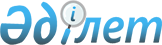 О внесении изменения в постановление Правительства Республики Казахстан от 2 июня 2005 года N 553Постановление Правительства Республики Казахстан от 20 октября 2005 года N 1052

      Правительство Республики Казахстан  ПОСТАНОВЛЯЕТ: 

      1. Внести в  постановление Правительства Республики Казахстан от 2 июня 2005 года N 553 "О государственных закупках, имеющих важное стратегическое значение" следующее изменение: 

      в абзаце втором пункта 2 слова "2005 год" заменить словами "2005-2006 годы". 

      2. Настоящее постановление вводится в действие со дня подписания.        Премьер-Министр 

      Республики Казахстан 
					© 2012. РГП на ПХВ «Институт законодательства и правовой информации Республики Казахстан» Министерства юстиции Республики Казахстан
				